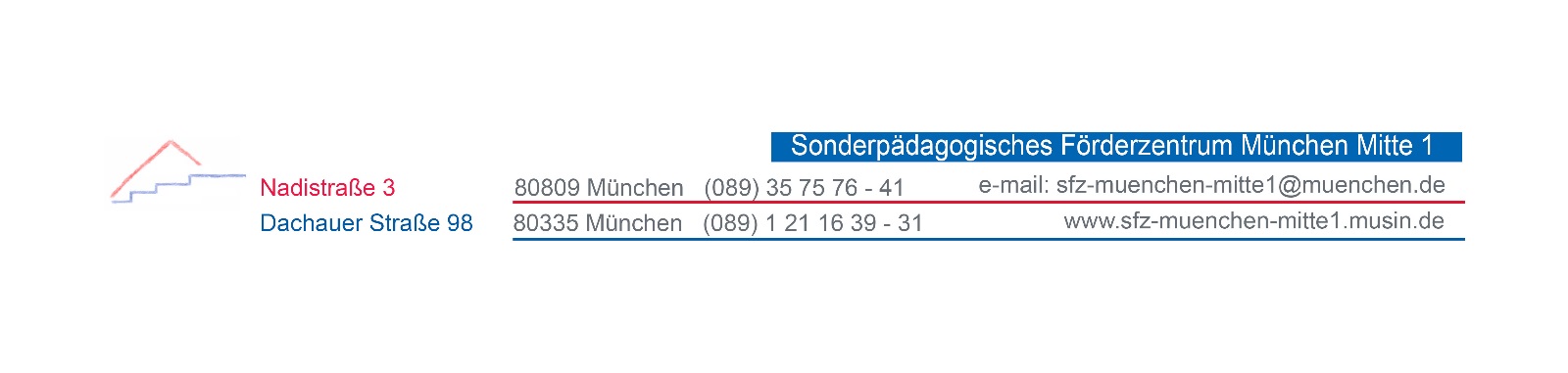 HSUschulhausinternesCurriculumÜbersichtJahrgangsstufe 4Inhalte nach Grundschullehrplan plusFachkompetenzen nach Rahmenlehrplan LernenWann im Schuljahr?Lernbereich 1: Demokratie und GesellschaftZusammenleben in Familie, Schule und GemeinschaftSozial- und Kulturwissenschaftliche PerspektiveLernbereich 2:Körper und Gesundheit2.1 Körper und Entwicklung2.2 Gefühle und WohlbefindenNaturbezogene Perspektive:Den menschlichen Organismus wahrnehmen und mit sich selbst achtsam umgehenSozialwissenschaftliche Perspektive:Sich selbst wahrnehmen und findenDemokratisches Zusammenleben erfahren und lernenSich als Teil des Gemeinwesens erlebenVon der eigenen und von fremden Kulturen lernenLernbereich 3:Natur und Umwelt3.1 Tiere, Pflanzen, Lebens-       räume: Unsere Lebens-       mittel – vom Korn zum Brot3.3 Luft, Wasser, WetterNaturbezogene Perspektive:Tiere und Pflanzen wahrnehmen, sie schützen und als erhaltenswert erachtenNaturbezogene Perspektive:Elementare naturwissenschaftliche Phänomene erfassen und Natur erforschenLernbereich 4:Zeit und Wandel4.1  Zeitbewusstsein und        Orientierung in der Zeit4.2  Dauer und Wandel –        Vergangenheit und        Geschichte MünchensHistorische Perspektive:Sich in der Zeit orientieren und Veränderungen der eigenen Person wahrnehmenHistorische Entwicklungen des engeren und weiteren Lebensraums benennen und nachvollziehenLernbereich 5: Raum und Mobilität5.1 Räume wahrnehmen und sich orientieren5.2 Kartenarbeit5.3  Mobilität im RaumJugendverkehrsschuleRaumbezogene Perspektive:Räume erkunden und sich in Räumen orientierenRäume wahrnehmen und raumbezogenes Fachwissen erwerben und Raumphänomene beschreibenRäume nutzen, gestalten und verantwortungsvoll damit umgehen